									         TARİH : ……/……/20.….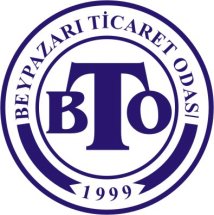 BEYPAZARI TİCARET ODASI GENEL SEKRETERLİĞİ’ NE ODANIZ  ……..../…...  SİCİL NO’LU…………………………………………………………………………………………................ UNVANLI ÜYESİYİM, AŞAĞIDA BİLGİLERİ BULUNAN …………………………………… PLAKALI İŞ MAKİNASININ ŞİRKETİM/ŞAHSIM ADINA TESCİL İŞLEMLERİNİN YAPILMASI İÇİN GEREĞİNİ ARZ EDERİM.DURUM BİLGİLERİNİZE SUNULUR.ADI SOYADI :İMZA             :KAŞE             :TESCİL PLAKA NO :MARKA                  :MODEL                  :TİPİ                         :MOTOR SERİ NO  :ŞASİ SERİ NO        :